                       SOCCER CLUB TRIALS SCHEDULE                                        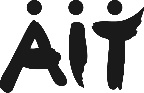 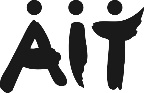                        SOCCER CLUB TRIALS SCHEDULE                                                               SOCCER CLUB TRIALS SCHEDULE                                                               SOCCER CLUB TRIALS SCHEDULE                                                               SOCCER CLUB TRIALS SCHEDULE                                        MondayTuesdayWednesdayThursdayFriday78Women’s Soccer TrialsGrass @ 6pmAll Students(1st/2nd/3rd/4th Years)9Men’s Soccer TrialsAWP & Grass Pitch6pm-7.30pmAll Students(1st/2nd/3rd/4th Years)10Men’s Soccer TrialsGrass Pitch6pm-7.30pmAll Students(1st/2nd/3rd/4th Years)1114Clubs & Socs DayMPH Sports Hall 11am-2pmMen’s Soccer TrialsGrass Pitch6.00pm - 7.30pm(1st Years Only)15Women’s Soccer TrialsGrass @ 6pm All Students(1st/2nd/3rd/4th Years)Men’s Soccer TrialsAWP & Grass Pitch7.30pm - 8.30pm(1st Years Only)16Men’s Soccer TrialsAWP & Grass Pitch6.00pm - 7.30pm(1st Years Only)17Men’s Soccer Trials Grass Pitch6pm-7.30pm(1st Years Only)1821Men’s SoccerA Squad TrainingGrass @ 6pm – 7.30pmMen’s SoccerB Squad TrainingAWP 7.30pm – 8.30pm22Women’s Soccer TrainingGrass @ 6pmMen’s SoccerC & D Squad TrainingAWP 7.30pm – 8.30pm23Men’s SoccerA Squad TrainingAWP 6.00pm – 7.30pmMen’s SoccerB Squad TrainingAWP 6.00pm – 7.30pmWomen’s Soccer TrainingMPH @ 6pm24Men’s SoccerC & D Squad Trial MatchGrass  6.30pm – 7.30pm25